МУНИЦИПАЛЬНОЕ АВТОНОМНОЕ ДОШКОЛЬНОЕ ОБРАЗОВАТЕЛЬНОЕ__________________УЧРЕЖДЕНИЕ ДЕТСКИЙ САД №48___________________352913, Краснодарский край, г. Армавир, ул.Островского 177 АОтчёт о реализации проекта краевой инновационной площадки по теме:«Формирование социально-нравственных ценностных ориентаций у дошкольников средствами мультипликационных фильмов»за 2019 год(год присвоения 2017)II. ОтчетТема проекта. Цель, задачи, инновационность.Тема проекта: «Формирование социально-нравственных ценностных ориентаций у дошкольников средствами мультипликационных фильмов»Цель: Разработка и создание организационно-педагогических условий эффективного включения средств мультипликации в педагогический процесс социально-нравственного воспитания дошкольников.Проводимое исследование в рамках инновационного проекта реализуется в рамках задач, связанных с духовно-нравственным и патриотическим воспитанием подрастающего поколения, которые является приоритетными в образовательной политике Российской Федерации и Краснодарского края.Сказанное обосновывается, прежде всего тем, что в ФГОС ДО акцентируется внимание на необходимости решения задач воспитания на основе духовно-нравственных и социокультурных ценностей и принятых в обществе правил и норм поведения. В нашем исследовании данные задачи решаются с использованием средств мультипликации, детских мультипликационных фильмов, которые содержат в себе значительный потенциал воспитания нравственных ценностей: добра, гуманизма, любви и пр.Задачи отчетного периода:- реализация  модели  использования мультфильмов в педагогическом процессе в качестве средства социально-нравственного воспитания дошкольников;- внедрение культурных практик (мультклуб, мультстудия)  в образовательный процесс ДОУ по социально-нравственному воспитанию детей;- апробирование культурной практики «Мульт-театр» по социально-нравственному воспитанию детей;- приобщение родителей к участию в значимых мероприятиях по развитию социально-нравственного воспитания детей с использованием мультипликационных фильмов;- распространение педагогического опыт работа  по инновационной деятельности;     - информирование о реализации проекта в СМИ, на сайте ДОО.      Новизна проекта заключается в:создании организационно-методической модели использования мультфильмов в качестве средства формирования социально-нравственных ценностных ориентаций у дошкольников;разработке критериев отбора кинопродукции в целях нравственного развития детей 5-7 лет;подборе мультфильмов, имеющих нравственное содержание; разработке технологии педагогического сопровождения просмотра мультипликационных фильмов;разработке сценариев совместной деятельности педагога и детей, предполагающих интеграцию мультфильмов с различными видами деятельности дошкольников.Измерение и оценка качества инновации.         Оценка качества инновационной деятельности определяется согласно разработанным критериям, согласно которым анализируется качество образовательного процесса ДОУ. 3.Результативность                В ходе второго этапа инновационной деятельности разработаны инновационные продукты, которые соответствуют плану инновационной работы и являются востребованными на муниципальном и региональном уровнях. Разработанные продукты представлены на сайте МАДОУ №48 г. Армавира.	 Результаты опыта оформлены в текстовом (электронном) варианте и представлены на сайте МАДОУ №48. Текстовые документы являются как параграфами будущего методического пособия «Методическое сопровождение процесса формирования социального интеллекта у дошкольников средствами мультипликации», так и самостоятельными методическими материалами. Эффективность результатов обусловлена  подходами к следующим аспектам инновационной деятельности:ненавязчивого, интересного, неназидательного способа формирования ценностных ориентаций у дошкольников и развития социального интеллекта,разработанными критериями отбора кинопродукции в целях развития детей 5-7 лет: требованиям к зрительному ряду (видеоряду) мультфильма, звуковому ряду (аудиоряду), сюжетной линии, образам персонажей мультфильма, его нравственной проблематике;свободному включению детей (по желанию и интересам) в педагогическое взаимодействие нравственного содержания;разработанными технологиями сопровождения просмотра мультипликационных фильмов, которые основываются на реализации поэтапно выстроенного воспитательного процесса, включающего в себя целенаправленное создание ситуаций контакта ребёнка с мультфильмом: ситуации сознательного восприятия и понимания мультфильма, выделения содержания фильма в целом или отдельных его эпизодов, актуализации и проявления нравственных чувств, сопоставления нравственных конфликтов мультфильма с собственным поведением и переноса моральных установок фильма на собственное поведение;использованием в работе с детьми, таких активных методов, как: создание ситуаций успеха, стимулирование занимательным содержанием, создание проблемных ситуаций, метод создания креативного поля и др.интеграцию работы с мультфильмом с различными видами деятельности дошкольников; активное использование игровой деятельности как инструмента слияния зрительской и авторской позиций при восприятии мультфильма; изобразительной, театральной, как средств выражения ребенком эмоций и чувств, отношения к героям мультфильмов. Интеграция различных видов деятельности (изобразительной, театральной, музыкальной и др.) в процессе использования мультфильмов в воспитательных целях подчеркивает инновационный подход к организации детских видов деятельности, организации культурных практик в соответствие с ФГОС дошкольного образования.подготовке педагога к реализации педагогического сопровождения методики работы с мультфильмом в аспекте формирования у дошкольников ценностных ориентаций.Диагностическая деятельностьЗадачи диагностической деятельности, включающие проведение мониторинга, предусматривали:1.Исходная диагностика социального интеллекта детей старшего возраста.     Для оценки развития социального интеллекта детей старшего дошкольного возраста нами использовалась адаптированная детская методика Я.И. Михайловой, созданная на основе теста Дж. Гилфорда и М. Салливена.Методика включает два адаптированных субтеста:Субтест №1- «Истории с завершением», субтест № 2 - «Группы экспрессии».В целом результат по тесту в целом выявил сниженный - 3 уровень развития социального интеллекта у 28 % детей. Они не всегда воспринимают невербальную экспрессию и плохо выражают ее в речи. Они часто затрудняются в прогнозе ситуации, хотя, в основном, правильно оценивают ее. Это может оказывать влияние на формирование межличностных отношений у детей, что затрудняет социальную адаптацию. У 72 % обследованных выявлен средний -2 уровень развития социального интеллекта. Они хорошо воспринимают невербальную экспрессию, но недостаточно выражают ее в речи. В более половины случаев они верно прогнозировали развитие ситуации. Также для уточнения отдельных аспектов проявления социального интеллекта мы использовали и дополнительные диагностические методики. Для изучения уровня нравственного развития старших дошкольников в когнитивной сфере мы использовали беседу по методике И.Б. Дермановой. В результате анализа установлено, что у 25,2% испытуемых основные нравственные представления сформированы. Дети по-разному объясняют правила и понятия. Большинство старших дошкольников дают объяснение правилам и нормам через обобщённое представление. Имея достаточный объём знаний и представлений о нравственных нормах, понятиях и качествах, дети не всегда могут определить их характеристики, а также привести примеры их применения в жизни - 50% детей экспериментальной группы. Характерной ошибкой в представлениях является описание характеристик, абсолютно несвязанных с обсуждаемым качеством. К третьей группе нами отнесено 24,8% испытуемых. Нравственные представления этих детей носят неосознанный, поверхностный характер. Дети объясняют одно качество посредством другого.Для диагностики эмоционально-чувственной сферы старших дошкольников нами была использована диагностическая методика «Наблюдение за эмоциональным состоянием детей в процессе просмотра кукольного спектакля «Заюшкина избушка». Анализ результатов показал, что 50% детей находятся на среднем уровне эмоциональной отзывчивости; 30% детей находятся на высоком уровне и 20% детей находятся на низком уровне. Для исследования поведенческой сферы старших дошкольников мы использовали диагностическую методику О.В.Дыбиной «Не поделили игрушку». 12% детей экспериментальной группы отличались умением избегания конфликта, либо способностью конструктивно разрешать его, договариваясь, уступая партнёру. Иногда способ решения дети находили с помощью взрослого, обращались к нему с просьбой «Объясните, пожалуйста, что нужно делиться». Наиболее часто используемыми вариантами разрешения конфликтных ситуаций среди детей явилось: играть по очереди; посчитаться; играть вместе; отдать игрушку тому, кто заметил её первым. Дети легко уступали игрушку, следили за её справедливым распределением. 46% испытуемых отличались нейтральным отношением к происходящему, во всём старались уступить, не отстаивая собственных интересов. Только через включение педагога в сложившуюся ситуацию дети могли начать совместную игру, как только взрослый уходил в сторону, дети теряли интерес к совместной деятельности. 42% детей экспериментальной группы активно провоцировали конфликт, спорили, проявляли негативные эмоции по отношению друг к другу. Дошкольники отказывались учитывать интересы других. К помощи взрослого дети не прибегали, что приводило к дальнейшему развёртыванию конфликта, проявлениями обиды, агрессивного поведения по отношению друг к другу. В редких случаях наблюдались также попытки отобрать игрушку силой.Сравнение результатов начальной диагностики, показывает, что в данной экспериментальной группе преобладают дети, у которых компоненты социального интеллекта находятся на среднем уровне развития: они частично принимают норму, избирательно и ситуативно проявляют сочувствие к литературным персонажам, соблюдают общепринятые нормы этикета при напоминании взрослого, умеют мирно разрешать конфликты. Полученные результаты мотивируют на работу с детьми по повышению уровня развития социального интеллекта.2.Изучение мнения родителей по волнующим проблемам социализации ребенка, его нравственного поведения.Нам было необходимо выявить проблемные зоны социально-нравственного развития дошкольников. В этих целях педагогами проведено анкетирование родителей по теме «Личностные особенности и негативные поведенческие проявления, вредные привычки», в котором  принимали участие родители детей старших и подготовительных групп.  Целью данного анкетирования было выявление у детей преобладающих вредных привычек и поведенческих проявлений в целях определение путей их дальнейшего устранения. Всего приняло участие в анкетировании 133 человека.  В результате были получены следующие данные:         После проведения анкетирования нами определены проблемные области, с которыми следует работать: личностные особенности (застенчивость, тревожность, гиперактивность, упрямство, медлительность); негативные поведенческие проявления, вредные привычки (ябедничает, поздно ложатся спать, с трудом утром встают,  привязаны  к телевизору, компьютеру).  В целях коррекционно-развивающей работы родителям предложена картотека мультфильмов для домашнего просмотра и словарь мульт-характеров.Также нами была проведена  диагностика понимания детьми социально-нравственных ситуаций в мультфильмах, изучение возможностей использования мульт-театра в социально-нравственном воспитании дошкольников. Проведено анкетирование среди родителей «Театр и дети». По результатам  анкетирования  81% опрошенных родителей посещают театры с детьми, с целью расширения кругозора у детей (56%), а так же развлечься и отдохнуть (25%). 47% число родителей посетили театр в этом году, 33% родителей во время просмотра детских телевизионных передач не переключают канал, а 56% родителей смотрят передачи вместе с детьми. 100%  родителей положительно относятся  к тому, что в детском саду проводятся занятия с элементами театральной деятельности. 3.Изучение готовности воспитателей к работе по использованию мультипликации в работе с детьми как средства социально-нравственного развития.        В ходе изучения готовности воспитателей к работе по использованию мультипликации в работе с детьми как средства социально-нравственного развития детей были проведены: наблюдения, опросы, анкетирование воспитателей.В диагностическом исследовании приняли участие педагоги МАДОУ №48, после обработки опросников получены следующие результаты диагностики.      С целью изучения вопроса о готовности воспитателей к использованию мульт-театра в образовательной деятельности было проведено анкетирование педагогов «Организация театрализованной деятельности в ДОУ», наблюдение за деятельностью педагогов в рамках совместной деятельности педагога с детьми (открытые показы театрализованных постановок с участием детей). Анализируя результаты анкет, выявлено, что педагоги на достаточно высоком уровне владеют знаниями о методах, приемах и формах работы по театрализованной деятельности. В результате проведенных показов заметна эффективность работы педагогов в развитии, творческих способностей детей в театрализованной деятельности. У детей проявляется интерес к совместной деятельности, театру. Благодаря проделанной работе видно развитие эмоциональной, выразительной речи детей, способности свободно и раскрепощено держаться при выступлении перед взрослыми и сверстниками.   4.Обогащение развивающей среды детского сада, обеспечивающей реализацию инновационного проекта.Было проведено обогащение развивающей среды детского сада, обеспечивающей реализацию инновационного проекта. В педагогическом   процессе широко используются технические средства обучения и информационно-коммуникационные технологии: 	мультимедийные проекторы (переносной и стационарный), экраны для проекционного оборудования, телевизор, стационарные компьютеры, ноутбуки, песочные световые планшеты, принтеры, ламинатор, лед.доска, видеокамера, фотоаппарат, обогащена развивающая среда в группах различными видами театров: театр на ложках, теневой, платковый, театр марионеток, на фланелеграфе, пальчиковый, магнитный. Изготовлены макеты для обыгрывания театральных мини-сцен. Преобретена  ширма для обыгрывания театральных сцен кукольного театра и театра теней.  Для театрализованной деятельности в ДОУ оформлена мини-костюмерная. http://madou48arm.ru/images/foto_sredy.pdf 5.Теоретическая деятельностьВ ходе исследовательской деятельности было проведено уточнение и обоснование  модели использования мультфильмов в образовательной деятельности, которая представлена ниже.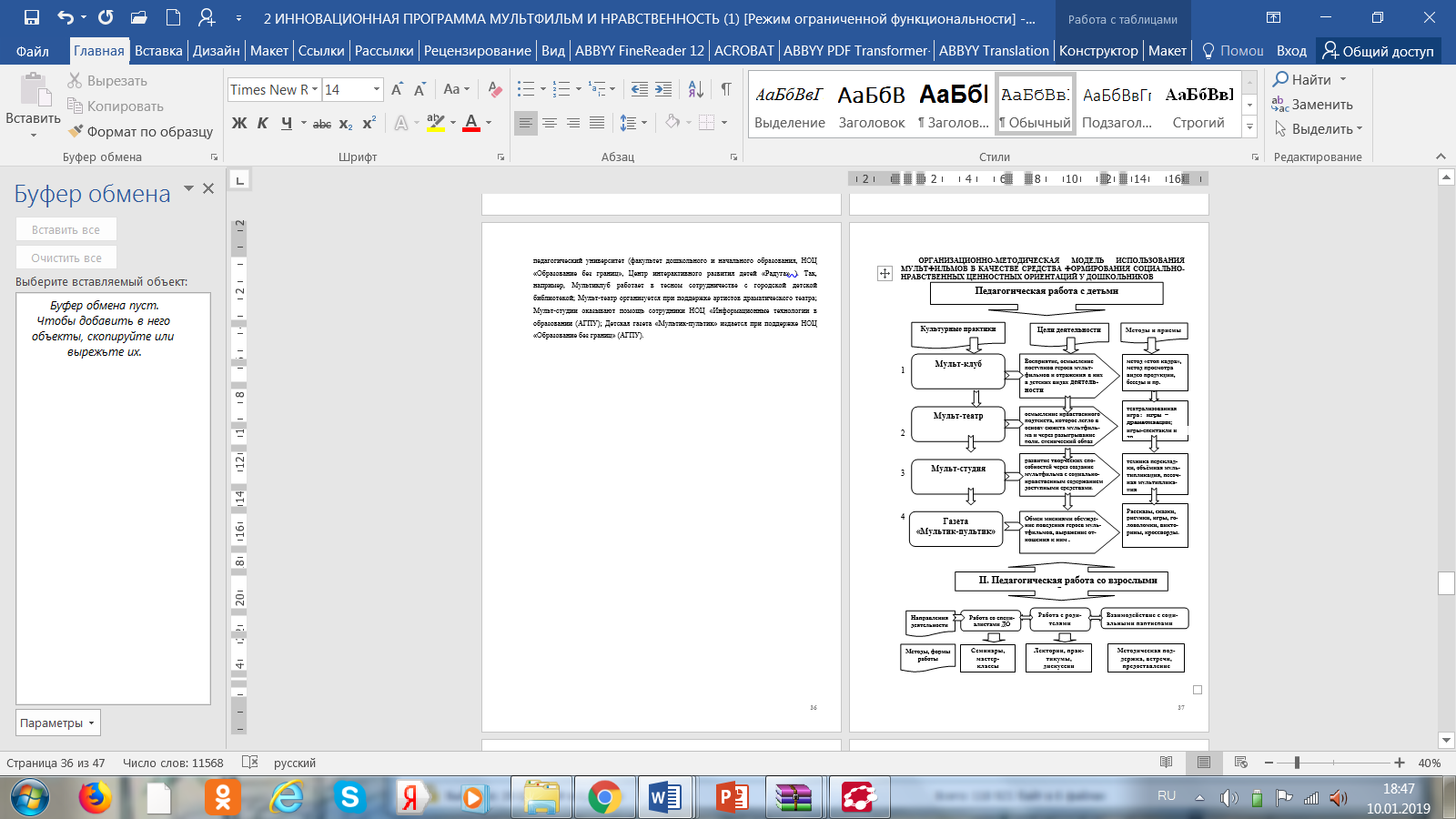 Подробное описание модели представлено на сайте детского сада.  http://madou48arm.ru/images/opisaniye_modeli.pdf       С помощью подобранных  и изученных компьютерных программ по созданию мультфильмов осуществлялась деятельность в рамках студии «Мультик-пультик». Педагогом-руководителем студии были  изучены компьютерные программы, с помощью которых изготовлены  мультфильмы в различных техниках (песочной анимации, перекладки и пр.) http://madou48arm.ru/images/ssylki_1.pdf  http://madou48arm.ru/images/ssylki_2.pdf           В ходе второго этапа инновационной деятельности проведено изучение передового опыта использования театрализованных видов деятельности как средства социально-нравственного развития дошкольников,  педагогических возможностей различных видов театров и театрализованной деятельности в социально-нравственном развитии детей, а так же выявление и подбор в содержании мультфильмов проблемных ситуаций (фрагментов),  происходящих с мульт-героями социально-нравственного содержания для разработки сценариев мульт-театра.  6. Практическая деятельностьВ ходе практической деятельности осуществлена разработка перспективного плана работы Мульт-клуба, которая представлена на сайте дошкольного учреждения. http://madou48arm.ru/images/Perspektivno.pdf  К темам разработаны сценарии встреч. В рамках мульт-клуба организованы встречи с элементами театральной деятельности. http://madou48arm.ru/images/foto_teatralnuh_szen.pdf В рамках деятельности мульт-театра разработан репертуарный план «Истории про…», проведены театральные постановки, собрана видеотека мини-спектаклей. http://madou48arm.ru/images/Mult-teatr_.pdf  В каждой  возрастной группе изготовлены различные виды театра: театр на ложках, теневой, платковый, театр марионеток, на фланелеграфе, пальчиковый, магнитный.  В деятельности мульт-студии проведено уточнение работы с компьютерными программами по изготовлению мультипликационных фильмов. Под руководством педагогов подготовительных групп изготовлены и отсняты мультипликационные фильмы в техниках перекладки и песочной анимации. 7.Методическая деятельность	Методическая деятельность была ориентирована на повышение готовности педагогов к использованию мультфильмов в качестве средства социально-нравственного развития. С педагогами были проведены такие мероприятия.-Педагогическая дискуссия «Театр и мультипликация: сходства, различия и ресурсы в воспитании ребенка» http://madou48arm.ru/images/diskussiya.pdf -Семинар-практикум «Использование различных видов театра, как средства социально-нравственного воспитания дошкольников» http://madou48arm.ru/images/seminar-praktikum.pdf -Круглый стол «Искусство театра и мультипликации: потенциал социально-нравственного развития дошкольников» в рамках  проведения Педагогического салона «Театр в жизни ребенка- дошкольника» (организованного АГПУ). http://madou48arm.ru/images/kruglyj_stol.pdf Успешное использование различных методов и приемов социально-нравственного воспитания средствами мультипликации невозможно без элементарной педагогической грамотности родителей. Педагогический коллектив наиболее полно использует весь педагогический потенциал разнообразных форм взаимодействия с семьей: - познавательные формы: общее родительское собрание ДОУ «Воспитание мультфильмами»; презентация программы инновационной деятельности дошкольного учреждения; мастер-класс «Мультфильмы своими руками».- наглядно-информационные формы: буклеты о вреде и пользе мультфильмов, консультации на тему инновационного проекта, выставка детских рисунков "Чему учат мультфильмы", ежемесячный выпуск мульт-газеты "Мультик-пультик". - информационно-аналитические формы: анкетирование «Личностные особенности и негативные поведенческие проявления, вредные привычки».Информирование родителей об инновационной деятельности ДОУ осуществляется через современные средства коммуникации:- с помощью электронной почты madou48arm@mail.ru- размещение информации на сайте ДОУ: madou48arm.ru в разделе "инновация".4.Апробация и диссеминация.В рамках организации сетевого взаимодействия в детском саду заключены партнёрские отношения со следующими организациями  и учреждениями:- ФГБОУ ВО «АГПУ» (Армавирский государственный педагогический университет): НОЦ «Образование без границ», Центр интерактивного развития детей «Радуга».- городская детской библиотекой им. С. Дангулова- государственным драматическим театром им. Луначарского (г. Армавир),      - МБДОУ № 29, г. Армавир, - МБДОУ  детский сад комбинированного вида №117 , г.Сочи- МБДОУ детский сад комбинированного вида № 3, поселок Мостовского районаУ 29- МАДОУ № 3, Армавир- МАОУ СОШ № 19 ,г. Армавира, Детский сад является открытым для родителей и общественности образовательным институтом, готовым к разноплановому сотрудничеству. О результативности и качестве работы педагогического коллектива МАДОУ № 48 по апробации инновационного проекта, свидетельствуют публикации и участие:Публикации:на международном уровне:Колодченко А.А.,  Целикова Н.В.«Развитие художественных навыков дошкольников средствами песочной анимации» сборник статей и материалов Международной научно-практической конференции НИЦ АЭТЕРНА; УФА 2019г.), на федеральном уровне:Колодченко А.А., Тихомирова Г.А. «Использование индивидуально-дифференцированного подхода в физическом воспитании в рамках реализации инновационного проекта"Сборник материалов всероссийской научно-практической конференции . АГПУ. Армавир , 2019г.Уфаева Ю.Н.,Целикова Н.В.,Рагожкина И.В. «Театрализация- как средство развития нравственных качеств дошкольников». Современные технологии в образовании: материалы IV Всероссийской научно-практической кон-ференции (г. Армавир, 12 апреля 2019 года) /науч. ред. Е.В. Демко. – Армавир: АРМStyling, 2019. – 156 с.Клочко А.В., Гайдукова Е.В., Рысакова В.А. «Театрализованная деятельность- как средство развития речи детей 2-3 года жизни». Современные технологии в образовании: материалы IV Всероссийской научно-практической кон-ференции (г. Армавир, 12 апреля 2019 года) /науч. ред. Е.В. Демко. – Армавир: АРМStyling, 2019. – 156 с.Колодченко А.А., Рагожкина И.В., Щербакова В.А. «Использование технологии легокостюмирования в детском саду в рамках реализации инновационного проекта» Современные технологии в образовании: материалы IV Всероссийской научно-практической кон-ференции (г. Армавир, 12 апреля 2019 года) /науч. ред. Е.В. Демко. – Армавир: АРМStyling, 2019. – 156 с.на муниципальном уровне:Тупичкина Е.А., Тихомирова Г.А., Колодченко А.А., Абрамович Е.А. методическое пособие "Добрые мультики" (сценарии встреч в мульт-клубе), Армавир 2019 год.Фактор участия в практико-ориентированных мероприятиях:на федеральном уровне:Участие заместителя заведующего МАДОУ № 48 по инновационной работе докт.пед.наук, проф Тупичикной Е.А. во Всероссийском онлайн педагогическом салоне «Театр в жизни ребенка-дошкольника». «Детский театр: история становления и современные подходы к организации театрализованной деятельности дошкольников». Армавир, 2019г. Участие старшего воспитателя Колодченко А.А. во Всероссийском онлайн педагогическом салоне «Театр в жизни ребенка-дошкольника». «Мульт-театр как средство социально-нравственного развития дошкольников». Армавир, 2019г.Участие Тупичикной Е.А. в конференции с докладом. Модель организации инновационной деятельности дошкольного учреждения. / Материалы II очно-заочной Всероссийской научно-практической конференции с международным участием «Проектирование образовательных систем в условиях реализации ФГОС» - Армавир: ФГБОУ ВО «АГПУ», 2019. Участие старшего воспитателя Колодченко А.А. в VI Всероссийском конкурсе «100 лучших методических разработок России -2019» в системе дошкольного образования. (Диплом II степени). Методическая разработка: «Программа практикума по обучению детей старшего дошкольного возраста основам финансовой грамотности «Азбука экономики» с помощью мультипликационных фильмов» победитель на региональном уровне:Воспитатель Рагожкина И.В. участник круглого стола «Современные педагогические технологии в деятельности педагогов дошкольного, начального и дополнительного образования» в рамках IV Всероссийской научно-практической конференции «Современные технологии в образовании». Проведение мастер-класса: «Развитие творческих способностей детей с помощью песочной анимации».на муниципальном уровне:Воспитатель Целикова Н.В. участник  муниципального этапа краевого профессионального конкурса «Воспитатель года Кубани». (Представлен опыт работы «Анимация в дошкольном учреждении).Зайончковская Е.Н., Целикова Н.В. участие в муниципальном конкурсе «В мире сказки».(Создание мультипликационного фильма по сказке современной детской писательницы Татьяны Кирюшатовой «Лучок-золотистый бочок». Армавир, 2019г. В целом можно сделать вывод, что все поставленные задачи на 2019 год по реализации инновационного проекта успешно решены. Полученные результаты экспериментальной деятельности размещены на сайте МАДОУ №48 г. Армавира.Юридическое название Учреждения  (организации)МУНИЦИПАЛЬНОЕ АВТОНОМНОЕ ДОШКОЛЬНОЕ ОБРАЗОВАТЕЛЬНОЕ УЧРЕЖДЕНИЕ ДЕТСКИЙ САД №48 УчредительМуниципальное образование город АрмавирЮридический адрес352913, Краснодарский край, город Армавир, ул. Островского 177 АФИО руководителяТихомирова Галина АлександровнаТелефон, факс, е-mailтел., факс  тел: 8(86137)5-34-26  (факс) 5-38-13, madou48arm@mail.ruСайт учрежденияmadou48arm.ruАктивная ссылка на раздел сайта, посвященная проекту, где размещены изданные инновационные продукты в формате чтения.http://madou48arm.ru/index.php/pedagogam/innovatsiya Научный руководитель (если есть). Научная степень, званиеТупичкина Е.А., профессор, доктор педагогических наук№Критерии оценки качества инновационной деятельностиРезультативность оценивая1Обновление содержания образования в ДООВведение клубных и студийных занятий в старшие подготовительные группы на темы социально-нравственной направленности: «Доброта», «Дружба», «Обида», «Ссора», «Совесть», «Честность», «Щедрость», «Жадность», «Вежливость», «Забота», «Ответственность», «Лень», «Труд», «Страх» с использованием мультипликационных фильмов.  2. Обновление методов и форм образовательной деятельности в ДООИспользование видеоматериалов как образовательного средства в совместной деятельности воспитателя и детей и проведении клубных занятий. 3.Высокий уровень мотивации педагогов на деятельностьЗаинтересованность педагогов в инновационной деятельности (методы морального и материального стимулирования).4. Сотрудничество взрослых и детей в образовательном процессеСовместная деятельность взрослых (воспитателей и родителей) в рамках клубной и студийной работы). Помощь родители в обогащении предметно-развивающей среды дошкольного учреждения.5.Рост профессиональной компетентности педагога, его творчестваПовышение профессиональной компетентности педагога в области использования мультипликации в социально-нравственном развитии.Обогащение развивающей средыОбогащение развивающей среды техническими средствами, игрушками, видами театров, атрибутами для игровой и театральной деятельности. Разработка картотек мультипликационных сюжетов. Подбор видео и кино-продукции.Методическая разработанность педагогической деятельностиРазработанность методических рекомендаций, материалов, методических пособий, статей.Мониторинг развития ребенкаНаличие диагностического инструментария и результаты его реализации.Направления деятельностиСодержание деятельностьПолученный результат - продуктМесто расположения продуктаДиагностическая деятельностьПсихолого-педагогическое исследование уровня развития нравственных представлений дошкольников.Диагностика понимания детьми социально-нравственных ситуаций в мультфильмах, изучение возможностей использования мульт-театра в социально-нравственном воспитании дошкольников.Подобран диагностический инструментарий. Обработаны результаты анкетирования.Сайт МАДОУ №48, (Педагогам, (Иновация)Теоретическая деятельностьИзучение передового опыта использования театрализованных видов деятельности как средства социально-нравственного развития дошкольников.Подбор методической библиотеки книг и статей. Создана электронная методическая библиотека статей. Составление библиографического списка литературы  и методических пособий. http://madou48arm.ru/images/Mttodich_didlioteka.pdf http://madou48arm.ru/images/kartoteka.pdf Сайт МАДОУ №48, (Педагогам, (Иновация)Теоретическая деятельностьИзучение  педагогических возможностей различных видов театров и театрализованной деятельности в социально-нравственном развитии детей.Выявление в содержании мультфильмов проблемных ситуаций социально-нравственного содержания (фрагментов), происходящих с мульт-героямиПодбор проблемных ситуаций социально-нравственного содержания для сценариев мульт-театраПодобраны методические рекомендации по использованию различных видов театра.http://madou48arm.ru/images/Vidy_teatra.pdf Нарезка  проблемных ситуаций мультипликационных фильмов социально-нравственного содержания. http://madou48arm.ru/images/slovar_mult.pdf Создана электронная видеотека мультфильмов.Картотека проблемных ситуаций с методическими рекомендациямиСайт МАДОУ №48, (Педагогам, (Иновация)Практическая деятельностьРазработка перспективного плана работы Мульт-клуба «Добрые мультики» и сценариев встреч. -Разработка репертуарного  плана Мульт-театра «Истории про…»Организация деятельности мульт-театра «Истории про…». Оборудование студии мульт-театра Разработан перспективно-тематический план Мульт-клуба http://madou48arm.ru/images/Perspektivno.pdf Подобран репертуарный план Мульт-театра:сценарии,   видеозаписи мини-спектаклей,фото-репортаж, видеосюжеты. http://madou48arm.ru/images/Mult-teatr_.pdf   http://madou48arm.ru/images/Teatralnye.pdf  Разработаны сценарии мульт-клуба. http://madou48arm.ru/images/Konspekty_teatr.pdf Созданы мультипликационные фильмы в технике «Перекладки» и «Песочной анимации»Оснащенность среды для создания мультфильмов и обыгрывания театральных сцен.Сайт МАДОУ №48, (Педагогам, (Иновация)Методическая деятельность- Педагогическая дискуссия «Театр и мультипликация: сходства, различия и ресурсы в воспитании ребенка»- Семинар-практикум «Использование различных видов театра, как средства социально-нравственного воспитания дошкольников»- Круглый стол «Искусство театра и мультипликации: потенциал социально-нравственного развития дошкольников» в рамках  проведения Педагогического салона «Театр в жизни ребенка- дошкольника» (организованного АГПУ).Оформлены сценарии, конспекты проведенных мероприятий.Опубликовано методическое пособие «Добрые мультики» (сценарии встреч)http://madou48arm.ru/images/Metodicheskoe.pdf Сайт МАДОУ №48, (Педагогам, (Иновация)Трансляционная деятельностьПубликации (статьи, посты и др.),  посвященные методам и организационным формам работы Мульт-театра с целью передачи инновационного опыта образовательному сообществу.Опубликовано 2 статьи , издано 1 методическое пособие ,созданы мультипликационные фильмы в технике «Перекладки» и «Песочной анимации»Сайт МАДОУ №48, (Педагогам, (Иновация)Негативные поведенческие проявления, вредные привычкиОтветы родителей детей старшей группыОтветы родителей детей подготовительной группы1.Дерется43%56%2.Ябедничает52%46%3.Проявляет истерику27%72%4.Не выполняет просьбы (указания) взрослых32%66%5.Обманывает19%82%6.Берет без спроса чужие вещи31%64%7.Не убирает свои вещи, игрушки31%70%8.Проявляет ревность к членам семьи24%73%9.Присваивает чужие вещи17%81%10.Конфликтует в общении с детьми18%72%11.Не доводит начатое дело до конца38%58%12.Жадничает12%81%13.Жестоко обращается с животными18%82%14.Грубит, дерзит взрослым11%65%15.Употребляет в речи плохие слова17%81%16.Не помогает старшим30%68%17.Грызет ногти18%71%18.Кусается19%72%19.Поздно ложится21%67%20.С трудом утром встает22%67%21.Не моет руки27%64%22.Привязан к телевизору (компьютеру)51%37%27.Не любит сам одеваться31%68%28.Требует покупок в магазине29%63%23.Не делится игрушками с детьми21%71%24.В процессе общения кричит20%69%Компонент готовностиУровень готовностиУровень готовностиКомпонент готовностиНормативный уровеньПовышенный уровеньМотивационный компонент80 %70 %Деятельностный компонент75 %65